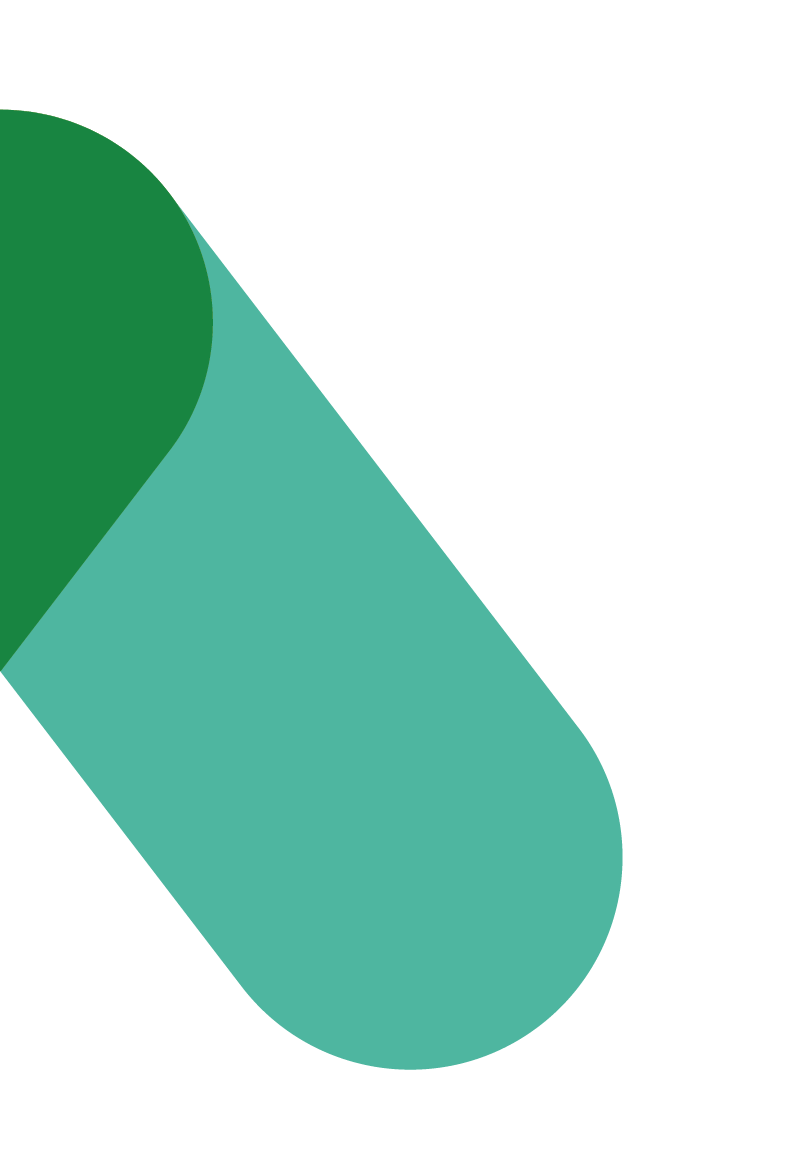 Workplace Transformation Program COMMUNICATION ChANNELS announcementVERSION 1Date: FEBRUARY 2023Communication channels announcement - Workplace Transformation ProgramTO: All impacted employeesCC: Change ManagerFROM: [PROJECT SPONSOR]SUBJECT: Launch of [PROJECT NAME] communication channel(s)Good afternoon,In order to keep everyone connected to our workplace project at [LOCATION], the integrated project team in support of [PROJECT SPONSOR] is launching a(n) [NEWSLETTER/WEBSITE/MS TEAMS CHANNEL]. What can you find in the [NEWSLETTER/WEBSITE/TEAMS CHANNEL]?Commonly asked questions [INCLUDE LINK TO INTRANET PAGE] and information related to our project, GCworkplace and Activity-based working (ABW) [INCLUDE LINK TO INTRANET PAGE]Announcements of any upcoming engagement activities Updates on project progress (i.e., design, construction, furniture, etc.)Success stories and fun factsTo access the [NEWSLETTER/WEBSITE/TEAMS CHANNEL] please click [HERE]. We look forward to continuing this exciting journey with you—for any questions related to the project, please contact [EMAIL CONTACT]. [PROJECT SPONSOR THANKS & SIGNATURE]